           Краеведческим обществом  при  Таптыковской  библиотеке   положено  начало созданию музея и приглашает   к участию всех, кто неравнодушен к истории и культуре нашего села и готов  внести личный вклад в пополнение музейных коллекций. Если у вас дома есть  старые фотографии,  документы, книги, значки, медали, монеты, предметы, одежды, аксессуары, музыкальные инструменты, пластинки, картины, изделия декоративно-прикладного искусства, посуда, предметы быта, которыми пользовались ваши родители, бабушки и дедушки, библиотека  с радостью примет их в дар.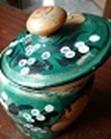 Ждем вас по адресу: с. Таптыково, ул. Центральная,11 с 10.00 до 18.00 (кроме субботы и воскресенья)Телефон для справок:  8 906 108 91 51,   271-49-19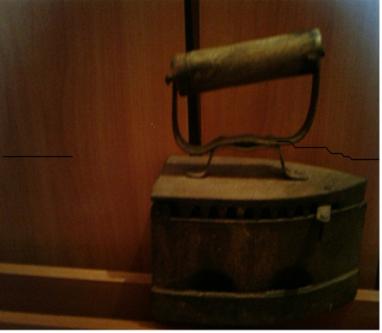 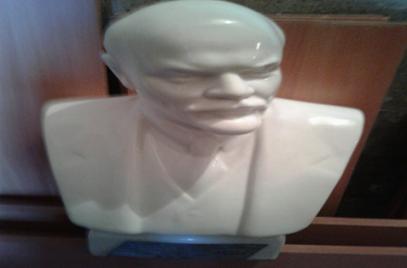 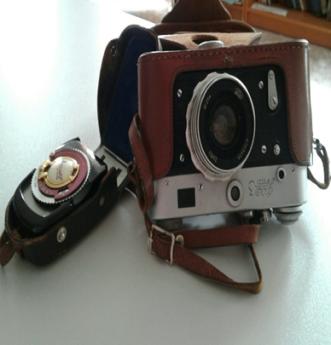 